Портфолио – это визитная карточка ребенкаСтруктура портфолио:Раздел 1 «Данные о ребенке» (ответственные за наполнение: родители воспитанника)-Фамилия, имя, отчество ребенка;Данные о семье;Антропометрия;Биография;Генеалогическое дерево;Постановка личностных целей.Раздел 2 «Систематизированные материалы наблюдений за процессом овладения универсальными учебными действиями, знаниями, умениями и навыками»(ответственные за наполнение: педагоги)-Материалы стартовой диагностики;-Динамика развития ребенка за год (за период воспитания и обучения).Раздел 3 «Копилка творческих работ»(ответственный за наполнение: ребенок, при сопровождении взрослого)Представляет собой собрание лучших творческих работ ребенка, выполненных в ходе образовательной деятельности, реализуемой в рамках образовательной программы.Раздел 4 «Копилка достижений»(ответственные: педагоги, родители, дети).Вкладываются документы, подтверждающие участие и победы в конкурсах, олимпиадах различного уровня.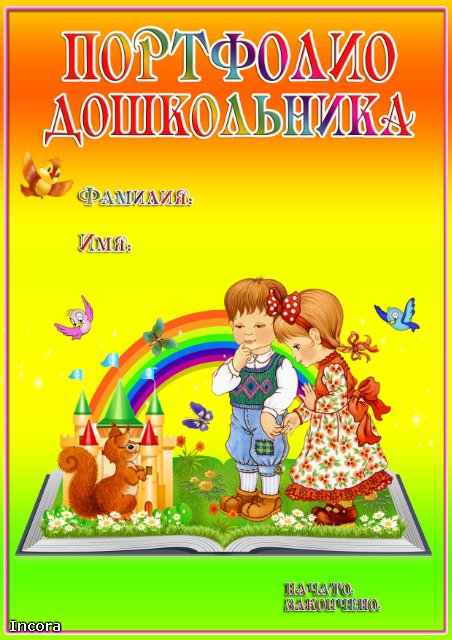 